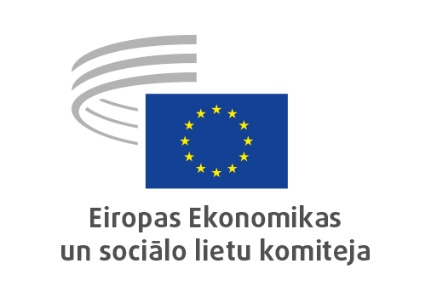 Briselē, 2023. gada 4. jūlijāEKONOMISKĀ UN MONETĀRĀ SAVIENĪBA, EKONOMISKĀ UN SOCIĀLĀ KOHĒZIJAES makroreģionālo stratēģiju īstenošanaGalvenās nostādnesEESK:atzīst, ka makroreģionālajām stratēģijām (MRS) ir liela nozīme reģionu sociālajā, teritoriālajā un ekonomiskajā kohēzijā un ka tās veicina kaimiņvalstu integrāciju Eiropā;norāda, ka MRS risina jautājumus, kuros ir vajadzīga vairāku valstu sadarbība, pamatojoties uz starpnozaru un daudzlīmeņu pārvaldības pieeju;uzskata, ka ir jādara vairāk, lai stiprinātu MRS tā, lai tās varētu radīt pārmaiņas, veicināt uzticēšanos un popularizēt Eiropas vērtības;norāda, ka MRS ir bijuši noderīgi instrumenti, ar ko risināt veselības krīzi un Krievijas iebrukuma Ukrainā sekas. Proti, ES stratēģija Donavas reģionam (EUSDR) un ES stratēģija Baltijas jūras reģionam (EUSBR) ir pildījušas svarīgu lomu Ukrainas un ES saikņu nostiprināšanā Ukrainas bēgļu integrācijai un drošu kravas pārvadājumu koridoru izveidei;norāda, ka zaļās, digitālās un sociālās pārkārtošanās īstenošanas process dažādās MRS atšķiras, jo nozaru politikas īstenošanas un trešo valstu sagatavotības ziņā līmeņi ir atšķirīgi. uzskata, ka ir ļoti svarīgi stiprināt saikni starp zaļo, digitālo un sociālo pārkārtošanos, lai pārorientētos no ražošanas “vairāk” uz ražošanu “labāk”;ņem vērā to, ka pilsoniskās sabiedrības organizācijas un sociālie partneri pilda būtisku lomu lēmumu pieņemšanas uzlabošanā, it īpaši tuvinot vietējās un reģionālās kopienas makroreģionālajām stratēģijām, un mudina dalībvalstis, kā arī Eiropas Komisiju vēl vairāk iesaistīt pilsoniskās sabiedrības organizācijas, sociālos partnerus un reģionālo un vietējo pārvaldības līmeni;Turklāt četru makroreģionālo stratēģiju efektivitātes un lietderības labad kļūst svarīgi stiprināt vietējo valstisko un nevalstisko dalībnieku spēju veidošanu. Ir svarīgi uzsākt šo dalībnieku informēšanas un apmācības procesu. Šajā saistībā EESK ierosina izveidot sistēmu ierēdņu īslaicīgai un vidēja termiņa apmaiņai;atzinīgi vērtē iniciatīvu makroreģionos izveidot institucionalizētu pilsoņdialogu un uzskata, ka tas šajā ziņā varētu palīdzēt. Svarīgi ir arī tas, lai organizēta pilsoniskā sabiedrība un sociālie partneri uzņemtos aktīvāku lomu un piedalītos visu MRS pārvaldībā. Šajā saistībā EESK ierosina organizēt forumus ar pilsoniskās sabiedrības pārstāvjiem MRS valstīs;aicina visās MRS izpētīt iespējas novērst to, ka nav pietiekami iesaistīti nozīmīgi vietējie attīstības virzītājspēki (MVU, esošie industriālie klasteri, vietējās bankas, sociālie uzņēmumi, arodbiedrības, akadēmiskās aprindas, NVO un citas pilsoniskās sabiedrības organizācijas);neraugoties uz Eiropas Komisijas centieniem palielināt MRS atpazīstamību, uzskata, ka labāka saziņa nav atkarīga tikai no viena svarīga dalībnieka, bet gan no lielākas dalībvalstu un MRS iesaistīto trešo valstu līdzdalības;iesaka apsvērt iespējas īstenot atšķirīgu pieeju MRS pārvaldībai. Tā kā politisko līmeni pārstāv ārlietu ministri, operatīvais līmenis būtu jāstiprina, uzlabojot sadarbību ar ES lietu ministrijām un ES fondiem.Talantu izmantošana Eiropas reģionosGalvenās nostādnesEESK:atzinīgi vērtē to, ka paziņojumā par talantu izmantošanu Eiropas reģionos ir pausta apņemšanās atbalstīt tādu mērķorientētu reģionālo un teritoriālo stratēģiju izstrādi un īstenošanu, kuras pamatotas uz reģionu īpašo situāciju un resursiem, un vērienīgi īstenot Eiropas sociālo tiesību pīlāru (ESTP);norāda, ka Eiropas integrācijas pamatelements – pārvietošanās brīvība – ir jānodrošina visiem ES iedzīvotājiem, vienlaikus koncentrējoties uz ilgtermiņa un holistisku pieeju reģionālās attīstības un darba tirgus integrācijas veicināšanā;uzsver: lai labāk novērstu darbaspēka un prasmju trūkumu, ir vajadzīgi ilgtermiņa risinājumi reģionālās attīstības atbalstam, piemēram, labāka infrastruktūra un ilgtspējīgi resursi;atzinīgi vērtē to, ka kohēzijas politikas ietvaros 2021.–2027. gada plānošanas periodā tiek izmantoti vairāki ES finansēšanas instrumenti (ERAF, ESF+, Kohēzijas fonds un Taisnīgas pārkārtošanās fonds), lai mazinātu reģionālās atšķirības un īstenotu ESTP;aicina Eiropas Komisiju un dalībvalstis (DV) izveidot tādu kohēzijas politiku un ES fondus, kas atbalstītu pārkārtošanos darba tirgū tā, lai neviens darba ņēmējs vai reģions netiktu atstāts novārtā;aicina Eiropas Komisiju un DV sākt diskusijas par nākamajiem DFS atbalsta procesiem, lai nodrošinātu vajadzību un fondu novērtēšanu ES līmenī;aicina Eiropas Komisiju un DV nodrošināt, ka Eiropas darba tirgus un kohēzijas politikas pamatā ir ilgtspējīgi ieguldījumi kvalitatīvās darbvietās, piekļuve apmācībai un pamatpakalpojumiem, sociālais dialogs un darba koplīgumu slēgšanas sarunas, respektējot sociālos partnerus;aicina Eiropas Komisiju un DV efektīvi cīnīties pret korupciju un tādējādi atbalstīt tiesiskumu, jo šis faktors ievērojami ietekmē reģionu pievilcību darba tirgus dalībniekiem;aicina rezultatīvi risināt sociālo dialogu un efektīvi iesaistīt pilsoniskās sabiedrības organizācijas visos ar šo stratēģiju saistītajos jautājumos, lai panāktu kvalitatīvu reģionālo attīstību;uzsver, ka reģionālās attīstības politikā ir jānodrošina demokrātiska pārvaldība un cieša sadarbība starp reģionālajām pašvaldībām, sociālo partneru organizācijām, nodarbinātības dienestiem un reģionos esošajiem izglītības un apmācības sniedzējiem; aicina Eiropas Komisiju izmantot Eiropas pusgadu un ES sociālo rezultātu pārskatu kā instrumentus, lai sniegtu dalībvalstīm mērķtiecīgus ieteikumus cīņā pret reģionālo nevienlīdzību; uzsver, ka valdībām, vietējām un reģionālajām pašvaldībām, sociālajiem dienestiem, uzņēmumiem un arodbiedrībām ir jāsadarbojas sociālā dialoga ietvaros, lai nodrošinātu efektīvus risinājumus darba ņēmējiem, ņemot vērā ar vecāku pienākumiem un aprūpi saistītās vajadzības;aicina dalībvalstis izstrādāt prasmju un mūžizglītības politiku, kas veicina reģionālo attīstību, un līdztekus veikt ieguldījumus un īstenot papildu politikas pasākumus, lai uzlabotu izglītības un apmācības kvalitāti un pieejamību visiem.Otrais jaunu pašu resursu kopumsGalvenās nostādnesEESK:uzsver, ka priekšlikumi par jauniem pašu ieņēmumu avotiem būtu jāizstrādā, ņemot vērā pēc pandēmijas vērojamo spiedienu uz dalībvalstu budžetiem un pašreizējo starptautisko spriedzi. Tas ir vēl jo svarīgāk pašlaik, kad tiek paaugstinātas procentu likmes;norāda, ka ir ieviests pašu resurss, ko aprēķina, balstoties uz nereciklētu plastmasas iepakojuma atkritumu apjomu, un uzsver, ka ir svarīgi to pieņemt un saskaņoti transponēt; arī uzskata, ka pašu resurss, ko aprēķina atkarībā no poligonos nonākošā sadzīves atkritumu apjoma, ir vēl viens īstenojams risinājums, kurš atbalstītu arī aprites ekonomiku;mudina Komisiju iespējami drīz izstrādāt priekšlikumus, kas saistīti ar paziņojumu “Uzņēmējdarbība Eiropā: ienākumu nodokļu sistēma” (BEFIT) un prasa veikt precīzākas aplēses par iespējamiem papildu ieņēmumiem, kas saistīti ar paziņojuma īstenošanu;uzskata, ka būtu lietderīgi izskatīt iespēju BEFIT attiecināt uz finanšu pakalpojumiem vai izstrādāt globālu finanšu darījumu nodokli. Tomēr saprot, ka šāds nodoklis, iespējams, varētu ietekmēt konkurētspēju un neradīt ievērojamus papildu ieņēmumus;atzinīgi vērtē Padomes un Eiropas Parlamenta vienošanos par oglekļa ievedkorekcijas mehānismu (OIM). Turklāt Komisija varētu apsvērt papildu nodevas piemērošanu tiem ES uzņēmumiem, kas importē produktus no trešo valstu ražotājiem, kuri nenodrošina pienācīgu darba ņēmēju aizsardzību;uzskata: lai palielinātu pašu resursus, varētu apsvērt iespēju ieviest ES mēroga nodokli digitāliem darījumiem, ja citi lielākie tirdzniecības partneri neievēro saskaņotos ESAO/G20 izveidotā Iekļaujošā satvara noteikumus;uzsver, ka otrajam pašu resursu pasākumu kopumam būtu jāatbilst proporcionalitātes un sociālā taisnīguma principam un tas būtu jāpamato ar efektivitātes novērtējumu.NODARBINĀTĪBA, SOCIĀLĀS LIETAS UN PILSONISKUMS	Vienlīdzīga attieksme pret jauniešiem darba tirgūGalvenās nostādnesEESK:uzsver, ka svarīga ir jauniešu auglīga līdzdalība darba tirgū, un atzīmē, ka viņu pirmajai līdzdalībai jāsniedz pozitīva pieredze, un pasākumi, kas pret jauniešiem piemēro mazāk labvēlīgu attieksmi tikai viņu vecuma dēļ, nav produktīvi;iesaka Eiropas Komisijai, dalībvalstīm un sociālajiem partneriem apsvērt jautājumu par jauniešu minimālo darba algu saskaņā ar vienlīdzīgas attieksmes principu un piemērojamo tiesisko un politikas regulējumu;aicina dalībvalstis šajā procesā ievērot nediskriminācijas principu, lai atceltu diferencētus jauniešiem paredzētus noteikumus attiecībā uz bezdarbnieka pabalstiem un palīdzības maksājumiem, jo tie var ietekmēt jauniešu situāciju darba tirgū un viņu spēju izmantot savas tiesības brīvi pārvietoties ES;uzskata: lai gan stažēšanās atvieglo piekļuvi nodarbinātībai, tajā būtu jāpiedāvā kvalitatīvs mācību saturs un piemēroti darba apstākļi, un tai nevajadzētu aizstāt pastāvīgu darbu vai būt par priekšnosacījumu iekārtošanai darbā;iesaka pārējām ES iestādēm un struktūrām izrādīt lielāku interesi par jautājumiem saistībā ar neapmaksātu praksi vai praksi bez kompensācijām kā taustāmu simbolu to apņēmībai atbalstīt jauniešus arī pēc Eiropas Jaunatnes gada (2022. g.);atgādina, ka Eiropas Komisijas mērķis ir pārbaudīt, vai tiek pienācīgi izmantota stažēšanās kvalitātes sistēma (QFT);atbalsta Eiropas “jauniešu testa” integrēšanu, kas paredz novērtēt visu jauno politikas pasākumu ietekmi uz jauniešiem.Sociālā progresa protokolsGalvenās nostādnesEESK:piekrīt Konferences par Eiropas nākotni (2022. gada maijs) gala ziņojumā formulētajam priekšlikumam sociālās tirgus ekonomikas sekmēšanas nolūkā pievienot Līgumiem Sociālā progresa protokolu (SPP). Tas palīdzētu uzlabot garantijas, kas nodrošinātu sociālo tiesību efektīvu aizsardzību, ja rodas nesaderība ar ekonomiskajām brīvībām, un novērstu šo tiesību sašaurināšanu, ņemot vērā to svarīgo nozīmi sociālā progresa nodrošināšanā, sekmējot un aizsargājot visaugstākos standartus sociālo tiesību jomā;mudina Spānijas prezidentūru , ierosināt sociālo lietu ministru padomes sasaukšanu, lai vienotos par kopīgu priekšlikumu, ko attiecīgā gadījumā varētu pieņemt īpašā Eiropas samitā. Ņemot vērā šā jautājuma nozīmīgumu, ir nepieciešama maksimāla iestāžu iesaistīšanās dažādos ES kompetences līmeņos;atzinīgi vertē to, ka Konferences par Eiropas nākotni un EP priekšlikumu varētu ieviest vai nu protokola veidā (pievienojot LESD), vai arī transversālas klauzulas veidā (LESD 9. panta reforma), bet norāda, ka ir arī citi politikas instrumenti, kas var sekmēt sociālā progresa protokola mērķus. EESK uzskata, ka minētais SPP ir būtisks, lai stiprinātu sociālo partneru autonomiju, vienotā tirgus pienācīgu darbību sasaistot ar ekonomiskajām brīvībām, tostarp attiecībā uz dalībvalstu godīgu konkurenci, kā arī kolektīvo sociālo tiesību ievērošanu un veicināšanu;ir pārliecināta, ka SPP ļaus ES kļūt par līderi ekonomikas izaugsmes, iedzīvotāju labklājības un stabilu un ilgtspējīgu uzņēmumu jomā. Ekonomiskās brīvības vienotajā tirgū nenozīmē ierobežojumu aizliegumu, bet paredz vienlīdzīgu attieksmi pret ekonomikas dalībniekiem kā līdzekli godīgas konkurences un vienlīdzīgu konkurences apstākļu nodrošināšanai;pauž nožēlu, ka ES vēl nav pievienojusies Eiropas Cilvēktiesību konvencijai, un iesaka tai pievienoties Eiropas Padomes Eiropas Sociālajai hartai, lai veicinātu ES tiesību un Eiropas Padomes tiesību harmonisku līdzāspastāvēšanu sociālajā jomā.Sadarbība ar jaunatni saistītos jautājumosGalvenās nostādnesEESK:uzskata, ka pašreizējā un turpmākajā ES jaunatnes programmā būtu jāpievēršas galvenajām problēmām, ar ko saskaras Eiropas jaunieši, un arī jānosaka, kā ES var palīdzēt jauniešiem tās pārvarēt; uzsver, ka precīzi un atjaunināti dati ir būtiski, lai uzraudzītu un novērtētu politikas ietekmi uz jaunatni un noteiktu labas prakses piemērus, kas adresēti jauniešiem;uzskata, ka ir jāstiprina ES jaunatnes dialogs, jāiesaista tajā struktūras, kas jēgpilni pārstāv jauniešus visā politikas veidošanas procesā, un jāņem  vērā jaunie veidi, kādos jaunieši šodien iesaistās, apspriežas un mobilizējas; ir svarīgi apzināt un pārvarēt sociālos, ekonomiskos un ar kultūru saistītos šķēršļus, kas kavē jauniešu, it īpaši visneaizsargātāko jauniešu, visaptverošu līdzdalību;uzskata, ka lielāks atbalsts būtu jāpiešķir sociālo partneru, it īpaši jauno dalībnieku, spēju veidošanai saistībā ar sociālo dialogu un koplīguma sarunām;uzskata, ka ir būtiski, lai par visiem dalībvalstu tiesību aktiem, rīcībpolitikām, programmām, pasākumiem un publiskajiem ieguldījumiem notiktu apspriešanās Jauniešu testa ietvaros, tiktu veikts ietekmes novērtējums, politikas plānošana un iesniegti priekšlikumi ietekmes mazināšanas pasākumiem, kas vērsti uz jauniešu tiesību pārkāpumu un diskriminācijas novēršanu;uzsver, ka svarīga nozīme ir mūžizglītībai, transversālajām prasmēm, prasmju pilnveidošanai klimatrīcības un vides jautājumos, kā arī digitālo un STEM prasmju veicināšanai, it īpaši meiteņu vidū;uzsver, cik būtiski ir attīstīt pusaudžu sociālās un emocionālās prasmes un sniegt bezmaksas psiholoģisku un sociālu atbalstu skolās un citās lielās grupās, lai veicinātu garīgo veselību un cīnītos pret vardarbību un iebiedēšanu;uzskata, ka ir jāpalīdz jauniešiem segt mājokļa izmaksas un veicināt valsts mājokļu politiku, kas garantētu jauniešu piekļuvi pienācīgam mājoklim, mudinot viņus dzīvot patstāvīgi un atbalstot viņus ģimenes dzīves plānošanā;iesaka visām publiskajām iestādēm lietot pieejamu un jauniešiem draudzīgu valodu un efektīvāk izmantot sociālos medijus, lai sniegtu būtisku informāciju un informētu par saviem pasākumiem un politiku;uzskata, ka ES un dalībvalstīm par prioritāti ir jāizvirza jauniešu iekļaušana darba tirgū, nodrošinot kvalitatīvu nodarbinātību un uzlabojot spējas sasniegt jauniešus, kas nemācās, nestrādā un neapgūst arodu; mudina dalībvalstis izmantot nacionālajos atveseļošanas un noturības plānos (NANP) un citos esošajos fondos paredzēto finansējumu, lai radītu darbvietas un, ja nepieciešams, pilnveidotu jauniešu prasmes; aicina veikt ieguldījumus materiālajā un nemateriālajā bērnu aprūpes infrastruktūrā un ilgtermiņa aprūpes iestādēs, jo tas veicinātu sieviešu pilnīgu nodarbinātību.Zaļās koplīguma sarunasGalvenās nostādnesEESK:uzskata, ka uzņēmumiem un darba ņēmējiem jābūt pienācīgām iespējām iesaistīties vides aizsardzības pasākumos un cīņā pret klimata pārmaiņām; uzskata, ka koplīguma sarunās attiecīgajos līmeņos lielāka uzmanība būtu jāpievērš jautājumiem, kas saistīti ar zaļo pārkārtošanos;uzskata, ka koplīguma sarunās zaļo jautājumu apspriešana ir jāvirza uz klauzulām, par kurām sociālie partneri var panākt vienošanos koplīgumos, kuriem ir tieša un netieša ietekme uz vidi. Klauzulas cita starpā var ietvert šādus aspektus:uzņēmumu darbības ietekme uz vidi;darba ņēmēju aizsardzība pret vides un klimata pārmaiņu sekām;zaļās pārkārtošanās ietekme uz uzņēmuma darbību, proti, darba organizāciju, mainīgajiem profesionālajiem profiliem un darbinieku prasmēm;a), b) un c) apakšpunkta īstenošanas iekšējā uzraudzība;uzsver, ka koplīguma sarunas ir svarīgs instruments, kas var palīdzēt uzņēmumiem un darba ņēmējiem pārvarēt klimata krīzes radītās problēmas, tostarp uzņēmumiem radušās izmaksas;uzsver, ka koplīguma sarunās, vienmēr pienācīgu uzmanību pievēršot dzimumu līdztiesībai, jābūt iekļautiem tādiem jautājumiem kā zaļās pārkārtošanās ietekme uz nodarbinātību un teritoriālo un sociālo kohēziju, darbvietu radīšanu, pāreju starp dažādiem darbības sektoriem, darba ņēmēju apmācību un pārkvalifikāciju, gados vecāku darba ņēmēju īpašoneaizsargātību, veselību un drošību darbā;aicina ES, dalībvalstis un sociālos partnerus, pilnībā ievērojot kolektīvo autonomiju, veikt mērķtiecīgākus un efektīvākus pasākumus, kas dažādu līmeņu koplīguma sarunās palielinātu zaļināšanas nozīmi;aicina ES un dalībvalstis vairāk atbalstīt darbības un iniciatīvas, kas rosinās darba devējus un darba ņēmējus pielāgoties zaļajai pārkārtošanai.HIV stigmatizācijas novēršanas pasākumiGalvenās nostādnesEESK:atzinīgi vērtē prezidentvalsts Spānijas iniciatīvu uzstādīt mērķi, ka līdz 2030. gadam Eiropā ir jāizskauž ar HIV saistīta stigmatizācija un diskriminācija; piekrīt, ka ir nepieciešama Eiropas iestāžu augsta līmeņa deklarācija, kas 2023. gada 1. decembrī būtu jāiesniedz Eiropas Parlamentam, un apņemas to atbalstīt un iesaistīties ikvienā iespējamā līmenī, jebkurā veidā un formā;uzskata: lai novērstu stigmatizāciju, diskrimināciju un izskaustu stereotipus, svarīgi ir, iesaistot pilsonisko sabiedrību, jauniešu un studentu organizācijas, stimulēt izpratnes veicināšanu, apmācību un informatīvos pasākumus, īpaši skolās;uzsver, ka ir vajadzīga mērķēta informācija un institucionāli īstenotas preventīvās programmas, kas paredzētas galvenajām iedzīvotāju riska grupām: tādējādi specializētie dienesti varēs ar tām kontaktēties proaktīvi, iespējams, ar nevalstisko un uz kopienām balstīto apvienību starpniecību;uzsver, ka ir svarīgi, lai uzņēmējas valstis nodrošinātu bezmaksas HIV testēšanu un ārstēšanas nepārtrauktību Ukrainas bēgļiem, un uzlabotu testēšanas iespējas neraugoties uz uzturēšanās statusu;aicina visām valstīm 2030. gadam noteikt augstāku jaunu mērķi, uzlabot tvērumu un testēšanas, ārstēšanas un virusoloģiskās supresijas līmeni paaugstināt līdz 95 %;aicina īstenot jaunas un inovatīvas stratēģijas agrīnās diagnostikas uzlabošanai un pilnveidot cilvēku informētību par viņu slimību, šajā nolūkā izmantojot dažādotas un lietotājiem draudzīgas pieejas saistībā ar plašāk pieejamiem HIV testiem.VIENOTAIS TIRGUS, RAŽOŠANA UN PATĒRIŅŠAutoceļiem neparedzēta mobilā tehnikaGalvenās nostādnesKomiteja nolēma sniegt pozitīvu atzinumu par ierosināto dokumentu.Munīcijas ražošanas atbalstsGalvenās nostādnesKomiteja nolēma sniegt pozitīvu atzinumu par ierosināto dokumentu.Zaļuma norādesGalvenās nostādnesEESK:mudina Komisiju nodrošināt, lai zaļuma norāžu direktīvā noteiktās prasības kļūtu par paraugu minimālajam aizsardzības līmenim pret zaļmaldināšanu, kas jāatspoguļo nozaru tiesību aktos, kuri ir izslēgti no šīs direktīvas darbības jomas, ja tie attiecas uz dažām brīvprātīgām norādēm un marķējumu; atzīmē pieaugošas bažas par to, ka, izmantojot kompensējušus kredītus, pieaug tādu vidiskuma norāžu skaits, kuru pamatā ir kompensēšana, un aicina Komisiju ieviest skaidru aizliegumu attiecībā uz norādēm, kuru pamatā ir kompensēšana;atzinīgi vērtē paziņoto nodomu palielināt vidiskuma norāžu juridisko noteiktību un aicina Komisiju nodrošināt apstākļus, kas vajadzīgi vienotā tirgus konkurētspējas stiprināšanai, it īpaši, ieviešot vienotu metodiku dažādu norāžu veidu pamatošanai;ierosina paredzēt regulāras kontrolpārbaudes, kurās būtu iesaistītas valstu iestādes, no vienas puses, un sociālie partneri un pilsoniskā sabiedrība valsts līmenī, no otras puses.Sabiedrību tiesības / digitālo rīku un procesu izmantošanaGalvenās nostādnesEESK:atbalsta digitālo rīku plašāku izmantošanu, lai nodrošinātu pārrobežu darbībās iesaistīto uzņēmumu un iestāžu savstarpējo saziņu, kā arī principa “digitāls pēc noklusējuma” piemērošanu ar nosacījumu, ka neviens netiek atstāts novārtā;atbalsta prasību uzņēmumiem nodrošināt, ka valstu reģistros un Uzņēmējdarbības reģistru savstarpējās savienojamības sistēmā (BRIS) ir pieejama informācija par vadības atrašanās vietu un galvenās saimnieciskās darbības vietu;iesaka paplašināt darbības jomu, iekļaujot direktīvā arī kooperatīvus un fondus un pieprasot piekļuvi BRIS, ja valstu reģistros jau ir iekļauta informācija par šāda veida sabiedrībām;iesaka paplašināt sniedzamās informācijas sarakstu, kas tiktu aktualizēts katru gadu, iekļaujot tajā darbinieku skaitu, darbības nozares (NACE kods) un attiecībā uz uzņēmumiem, kas izveidoti saskaņā ar ES sabiedrību tiesībām, līgumus par darbinieku informēšanu, uzklausīšanu un līdzdalības tiesībām;iesaka preventīvās kontroles likumības pārbaudēs paredzēt arī sabiedrības dibināšanā iesaistīto personu identitātes verificēšanu un paplašināt šādu preventīvo kontroli, attiecinot to arī uz uzņēmumu reorganizāciju saskaņā ar ES sabiedrību tiesībām;atbalsta reģistru pienākumu sniegt atjauninātus datus un iesaka pastiprināt noteikumus par sankcijām, lai nodrošinātu, ka sankcijas par noteikumu neievērošanu ir efektīvas, samērīgas un atturošas;atbalsta vienreizējas iesniegšanas principu (lai novērstu sabiedrības informācijas atkārtotu iesniegšanu), ja vienas dalībvalsts uzņēmums izveido meitasuzņēmumus vai filiāles citā dalībvalstī un ar nosacījumu, ka dalībvalstij ir ļauts atteikties pieņemt informāciju, ja ir pamatotas šaubas par to, vai cita dalībvalsts savā reģistrā ir nodrošinājusi pietiekamu informācijas ticamības līmeni.Tiesības uz remontējamībuGalvenās nostādnesEESK:atzinīgi vērtē Komisijas priekšlikumu paketi, kuras mērķis ir veicināt produktu remontējamību un nodrošināt, lai šo iespēju varētu efektīvi un lietderīgi izmantot, rīkojoties no produkta dizaina izstrādes līdz aprites cikla beigām; norāda, ka tiesības uz remontējamību var stiprināt patērētāja informētības uzlabošana: no šāda viedokļa pozitīvi vērtējama tādas valsts platformas izveide, kurā tiktu ietverta visa informācija, tomēr ir jāprecizē tās īstenošanas un atjaunināšanas nosacījumi;uzskata, ka papildus izplatītāja remontēšanas pienākuma stiprināšanai reāli būtu jāievieš tiesības izplatītājam izmantot visus tiesiskās aizsardzības līdzekļus pret ražotāju (it īpaši attiecībā uz rezerves daļām un izmaksām);aicina Komisiju pašlaik notiekošās intelektuālā īpašuma satvara modernizācijas ietvaros izskatīt iespēju veicināt dalīšanos ar datiem par rezerves daļām un produktu remontējamību;uzskata, ka tiesības uz remontējamību ir jābalsta arī ar tādas tīšas prakses, piemēram, serializēšanas, aizliegumu, kas kavē remontējamību;uzskata, ka remonta izmaksas ir viens no galvenajiem šķēršļiem remontam, un tāpēc mudina īstenot pasākumus, kas ļautu uzlabot drošu un reciklētu lietotu preču materiālu vai rezerves daļu tirgus konkurētspēju, nostiprinot infrastruktūru un pieņemot atbilstīgus tiesību aktus.LAUKSAIMNIECĪBA, LAUKU ATTĪSTĪBA UN VIDEES mēslošanas līdzekļu digitālais marķējumsGalvenās nostādnesEESK:uzskata, ka brīvprātīga digitālā marķējuma ieviešana attiecībā uz mēslošanas līdzekļiem ir ļoti pozitīva norise, un būtu jādara viss iespējamais, lai ekonomikas dalībniekus mudinātu pāriet uz digitālo marķējumu;uzsver digitālās plaisas risku: digitalizācija varētu dažas neaizsargātas grupas vēl vairāk atstāt novārtā, neraugoties uz noteikumu, ka pēc pieprasījuma ir jānodrošina alternatīvi līdzekļi. Būtu vēlams noteikt grafiku un viest lielāku skaidrību, kā šī alternatīva efektīvi darbotos;uzskata, ka ekonomikas dalībniekiem, kas ievieš digitālo marķējumu, papildus Komisijas ierosinātajiem būtu jāveic citi konkrēti pasākumi, lai ieteiktu digitālo marķējumu un mudinātu galalietotājus iepazīties ar to;norāda, ka daži galalietotāji pauž bažas par to, ka digitālā marķējuma vietnēm tiek pievienota pārmērīga izsekošana, un uzsver, ka ir jānodrošina pienācīgas garantijas, ka netiks veikta nevajadzīga izsekošana;atzinīgi vērtē izskatāmo priekšlikumu, jo tas ir vērsts uz mēslošanas līdzekļu labāku un efektīvāku izmantošanu, izmaksu samazināšanu un lauksaimniecības nozares digitalizācijas veicināšanu;nāk klajā ar šādiem ieteikumiem:gan uz fiziskās, gan digitālās etiķetes būtu jāizceļ ieteikums veikt augsnes paraugu ņemšanu, pirms lietot mēslošanas līdzekļus. Šāda rīcība nāktu par labu videi un ietaupītu naudu;lai nodrošinātu skaidrāku komunikāciju, priekšlikumā būtu jāprecizē dizains un formāts, tostarp fizisko etiķešu minimālais burtu izmērs;uz mēslošanas līdzekļu iepakojumiem, kuru svars ir 1000 kg vai vairāk, digitālā etiķete tiktu pieprasīta tikai tad, ja ekonomikas dalībnieki nolemj izmantot digitālo marķējumu. Tādu mēslošanas līdzekļu iepakojumiem, kuru svars ir mazāks par 1000 kg, vienmēr būtu vajadzīga fiziska etiķete, pat ja ekonomikas dalībnieki nolemj izmantot digitālo marķējumu.Ceļā uz Eiropas Pārtikas politikas padomi kā jaunu pārvaldības modeli gaidāmajā ES regulējumā ilgtspējīgām pārtikas sistēmāmGalvenās nostādnesEESK:uzskata: tā kā steidzami jārisina jautājums par pārtikas sistēmas krīzi un strauji jāmaina rīcība, Komitejas aicinājums izveidot “Eiropas Pārtikas politikas padomi” (EFPC) ir aktuālāks nekā jebkad agrāk;uzskata, ka EFPC palīdzēs panākt integrētāku un līdzdalīgāku pieeju pārtikas politikas veidošanā, paātrinās politikas saskaņošanu ES, valstu un vietējā līmenī, palīdzēs veicināt ilgtspējīgāku un līdzsvarotāku lauku un pilsētu attīstību un, pats galvenais, uzlabos ES pārtikas politikas kvalitāti un leģitimitāti;atzinīgi vērtē paziņojumu par ES satvaru ilgtspējīgām pārtikas sistēmām (FSFS), kas veidos pamatu sistēmiskām pārmaiņām, kuras jāveic visām ieinteresētajām personām, kas iesaistītas vērtības radīšanas ķēdē; norāda, ka pašreizējai Eiropas Komisijai būtu nekavējoties jāierosina minētais satvars, lai varētu laicīgi risināt pārtikas sistēmu problēmas, jo kavēšanās apdraudēs stratēģijas “No lauka līdz galdam” sekmīgu īstenošanu; aicina Komisiju apņemties strukturāli iesaistīt ieinteresētās personas un pilsonisko sabiedrību jaunajā FSFS pārvaldībā un norāda, ka ierosinātā Eiropas Pārtikas politikas padome tajā visnotaļ iederētos;norāda, ka vietējā, reģionālā un valstu līmenī pastāv ar pārtiku saistītas platformas, taču uzskata, ka ar šiem pastāvošajiem forumiem nepietiek, lai efektīvi izveidotu ilgtspējīgu un taisnīgu pārtikas sistēmu un panāktu gatavību noturībai ES līmenī, tāpēc uzskata, ka pārtikas demokrātija ir jāstiprina un jāiekļauj pārtikas politikas veidošanas procesā;uzskata, ka Eiropas Pārtikas politikas padome būtu uz zinātnes atziņām balstīta un daudzas ieinteresētās personas un daudzus līmeņus aptveroša platforma un institucionāla, neatkarīga struktūra, kurā varētu darboties akadēmiskie eksperti un zinātnieki, pārtikas piegādes ķēdes dalībnieki, izglītības sistēmas dalībnieki, pilsoniskās sabiedrības organizācijas, jaunatnes un iestāžu (Parlamenta, Padomes, Komisijas, EESK, RK) pārstāvji;pauž gatavību nodrošināt telpas Eiropas Pārtikas politikas padomes sanāksmēm. Eiropas Savienības civilās aizsardzības mehānisma ex-post novērtējums (ietver RescEU)Galvenās nostādnesEESK: uzskata, ka atbildes sniegšanas laiks ir būtisks krīzes pārvarēšanas elements. Tāpēc ar Civilās aizsardzības mehānisma vienības starpniecību un sadarbībā ar valsts aģentūrām ir jāieceļ viena atbildīgā iestāde, kura vadīs katras krīzes pārvarēšanu un pieņems lēmumus par pieejamo spēku efektīvu sadalīšanu un izvēršanu;uzskata, ka iepriekšējas izvietošanas attiecināšana uz citām jomām ārpus ugunsgrēku dzēšanas visos civilās aizsardzības posmos (novēršana, sagatavotība un reaģēšana) būtu jāuzskata par stimulu, kas var uzlabot mehānisma operatīvo spēju;Būtu jāpieņem tiesiskais satvars brīvprātīgo (individuālu personu vai organizāciju) dalībai palīdzības sniegšanā, kas tiek piedāvāta smagu krīžu gadījumā. Kompensēšanas un apdrošināšanas shēmas būtu jāievieš to cilvēku vajadzībām, kuri var ciest negadījumos, zaudēt privātīpašumu, saskarties ar veselības risku un cita veida apdraudējumu.Zvejniecība – Ziemeļrietumu Atlantijas zvejniecības organizācija (NAFO)Galvenās nostādnesEESK:atkārtoti pauž viedokli, kas jau izklāstīts Komitejas atzinumos 2018/05155, 2020/02842 un 2022/01131;uzskata, ka priekšlikumā nav paredzēts efektīvs mehānisms NAFO pieņemto pasākumu transponēšanai un nav atrisināta problēma, ko rada nepieciešamība tos katru gadu atjaunināt;atbalsta efektīvāku un vienkāršāku mehānismu, un tādēļ ierosina pieņemt regulu, kas ietvertu vienu vienīgu pantu, kurā būtu noteikts, ka Eiropas Savienībai ir savai flotei obligāti jāpiemēro NAFO apstiprinātie pasākumi.TRANSPORTS, ENERĢĒTIKA, INFRASTRUKTŪRA UN INFORMĀCIJAS SABIEDRĪBAES ārkārtas pasākumu pārraudzība un noturība enerģētikas jomāGalvenās nostādnesEESK:iesaka visās dalībvalstīs veikt vienādus pasākumus un tādējādi nodrošināt vienlīdzīgus konkurences apstākļus. Izņēmums varētu būt tie aspekti, kas saistīti ar būtiskām iekārtām un infrastruktūru;uzsver: lai īstenotu divējādo pārkārtošanos un izpildītu stingro apņemšanos neaizmirst par cilvēkiem, Eiropas Savienības politikā ir jāiet tālāk par pagaidu pasākumiem, kas vērsti uz enerģijas cenu pieaugumu īstermiņā, un jāstiprina ilgtermiņa redzējums;uzskata, ka stabilas un paredzamas atlīdzības shēmas atjaunīgās enerģijas jomā tāpēc būtu jāvērš uz reālām ilgtermiņa ražošanas izmaksām un būtu jāatsaista no fosilās degvielas cenām;uzsver, ka ir svarīgi paātrināt dekarbonizētu enerģijas avotu ieviešanu plašā mērogā, šajā nolūkā vienkāršojot atļauju piešķiršanas procesus, lai bez kavēšanās būtu iespējams novērst atkarību no trešo pušu fosilā kurināmā, ievērot saistības klimata pārmaiņu jomā un uzlabot konkurētspēju.Enerģētiskās krīzes ietekme uz Eiropas ekonomikuGalvenās nostādnesEESK:uzskata, ka Eiropas Savienībai ir jāiet tālāk par ārkārtas fiskālajiem atbildes pasākumiem un jākoncentrējas uz strukturālām pārmaiņām, lai varētu ātrāk pārtraukt atkarību no fosilā kurināmā. Lai nodrošinātu raitu un konkurētspējīgu ekonomikas attīstību, Eiropas Savienībai ir vajadzīgas uzticamas un drošas enerģijas piegādes par pieņemamu cenu, balstoties uz integrētu enerģijas tirgu, kurā būtu liels tīras enerģijas īpatsvars un kas būtu noturīgs un spētu izturēt traucējumus un satricinājumus;balstoties uz ECB ieteikumiem, ierosina izveidot “zaļo trīskāršā T” (tailored, targeted, transition-proof) kritēriju, proti, lai turpmākie intervences pasākumi būtu pielāgoti, mērķorientēti un pārkārtošanas procesam atbilstoši. Cenu pasākumi, kas nav mērķorientēti, ilgtermiņā tikai paildzinās paaugstinātas inflācijas periodu;aicina izveidot piemērotu ilgtermiņa satvaru stabilai zaļā kursa īstenošanas finansēšanai, lai atbalstītu pasākumus, ar kuriem vienkārši un efektīvi finansēt pārkārtošanos uz klimatneitrālu ekonomiku.Vadītāja apliecība un vadītāja tiesību atņemšanaGalvenās nostādnesEESK:atbalsta mērķi nodrošināt Eiropas Savienības autovadītājiem digitālo vadītāja apliecību, kas likvidētu atšķirības un birokrātisku kavēšanos starp dažādām dalībvalstīm ārvalstu transportlīdzekļu vadītāja apliecību apmaiņas pieteikumu izskatīšanā. Šī vadītāja apliecība atradīsies mobilajā tālrunī vai jebkurā citā digitālā datu nesējā. Tomēr EESK vēlas, lai transportlīdzekļa vadītāja apliecības papīra formātā arī turpmāk būtu pieejamas vadītājiem, kuri to vēlas. Turklāt, lai nodrošinātu visu vecuma grupu digitālo iekļaušanu, EESK iesaka veikt personalizētu un bezmaksas apmācību un konsultācijas par jaunās digitālās vadītāja apliecības izmantošanu;ņem vērā iespēju ļaut jauniešiem no 17 gadu vecuma sākt apgūt smago kravas transportlīdzekļu vadīšanu kopā ar pavadošo personu; arī uzsver: lai padarītu šo profesiju pievilcīgāku, vajag arī pielāgot smago kravas transportlīdzekļu vadītāju profesionālo apmācību un uzlabot darba apstākļus un algas; aicina Komisiju mudināt darba devējus uzlabot situāciju, izmantojot visus līdzekļus, piemēram, stiprinot apmācību vai palielinot informētību dalībvalstīs;vēlas, lai direktīvas priekšlikums par vadīšanas tiesību atņemšanu sniegtu labākas garantijas pret pārklāšanās risku ar sadarbības jomu krimināllietās. Paredzētā informācijas apmaiņa par transportlīdzekļu vadītāju izdarītajiem pārkāpumiem patiešām ir balstīta uz Līguma par Eiropas Savienības darbību (LESD) 91. panta 1. punkta c) apakšpunktu par kopējo transporta politiku, savukārt plānotā informācijas apmaiņa starp valstu iestādēm, šķiet, vairāk attiecas uz noziedzīgiem nodarījumiem, kuru pamatā ir policijas sadarbības principi, kā noteikts LESD 87. pantā, un tiesu iestāžu sadarbības krimināllietās principi, kas paredzēti LESD 82. pantā.ES enerģijas vairumtirdzniecības tirgusGalvenās nostādnesEESK:atzinīgi vērtē ierosinātās regulas pamatmērķi – stiprināt enerģijas vairumtirgu uzraudzību un pārredzamību; uzsver, ka ir vajadzīga pastāvīga uzraudzība un analīze, lai savlaicīgi un pienācīgi varētu veikt atbilstošus iejaukšanās pasākumus un regulatīvas darbības; aicina nodrošināt datu ziņošanas proporcionalitāti un piemērot vienreizējas iesniegšanas principu. Par pārskatīšanas mērķi būtu jāizvirza pārredzamas un nediskriminējošas sistēmas izveide, vienlaikus novēršot savākto datu ļaunprātīgu izmantošanu;atzinīgi vērtē iekšējās informācijas un tirgus manipulāciju definīciju saskaņošanu ar finanšu tirgus noteikumiem. EESK arī uzsver, cik svarīga ir sadarbība starp valstu un ES līmeņa iestādēm, un norāda, ka ir jānodrošina atbilstošs un efektīvs pienākumu sadalījums starp valstu regulatīvajām iestādēm un Eiropas Savienības Energoregulatoru sadarbības aģentūru (ACER);pauž nožēlu, ka par priekšlikumiem attiecībā uz elektroenerģijas tirgus modeli nav notikušas vispusīgas apspriešanās un nav veikti ietekmes novērtējumi; uzskata, ka nevienu reformu nevajag sasteigt un ka sabiedriskā apspriešana un ietekmes novērtējumi ir vērtīgi likumdošanas procesa instrumenti. Elektroenerģijas tirgus reformaGalvenās nostādnesEESK:uzskata, ka pret enerģiju, tāpat kā pret transporta un sadales infrastruktūru, nevar attiekties kā pret jebkuru citu preci: tā ir būtisks mūsu ekonomikas un sociālās sistēmas elements un attiecīgi arī sabiedrisko pakalpojumu sniegšanas stūrakmens. Tāpēc enerģijas piegāde tiek uzskatīta par vispārējas nozīmes pakalpojumu. Tādēļ ir nepieciešams izveidot reglamentējošu nosacījumu sistēmu nākotnes enerģijai, kas garantētu gan videi nekaitīgu, cenas ziņā pieņemamu un uzticamu energoapgādi, gan tiesības uz enerģiju. Tas nozīmē arī to, ka enerģijas tirgus modelī ir jāņem vērā ar dekarbonizāciju saistītās prasības; uzskata: lai nodrošinātu cenas ziņā pieņemamu enerģijas pamatapgādi, jaunajam tirgus modelim ir jāgarantē enerģijas pamatapgāde par regulētām cenām;uzsver, ka saistībā ar elektroenerģijas tirgus reformu liberalizācija ir kritiski jāvērtē tās ilgtspējas, cenas pieņemamības un piegādes drošības aspektā. Turklāt to nedrīkst aizmirst, jo pašreizējā krīze ir parādījusi, ka liberalizēti enerģijas tirgi nespēj apmierināt šīs vajadzības un nerada pietiekamus stimulus un investīciju drošību atjaunīgajai enerģijai. Bez tam valdības būs atbildīgas par šo trīs mērķu (ilgtspējas, cenas pieņemamības un piegādes drošības) sasniegšanu ilgākā laika posmā, jo tirgus pats no sevis tos nesakombinēs un neīstenos;Tas būtu hibrīdmodelis, kurā tirgus spēki un mērķorientēta pārvaldība kopīgi nodrošinātu optimālu tirgus darbību noteikto mērķu ietvaros. Šā modeļa galvenais elements ir valdības izveidots “e-mehānisms”, kas ļauj pirkt elektroenerģiju no ražotājiem un pārdot to piegādātājiem, kuri apgādā mājsaimniecības lietotājus, MVU un iedzīvotāju energokopienas, un lielajiem patērētājiem un, ja ir lietderīgi un iespējams, citām valstīm, un kā pamatu lēmumu pieņemšanai izmanto visus trīs mērķus. Šis mehānisms dotu iespēju noslēgt ilgtermiņa līgumus ar elektroenerģijas ražotājiem, izmantojot konkursus. Šie līgumi būtu dažādi, piemēram, elektroenerģijas pirkuma līgumi, cenu starpības līgumi un izmaksu ar uzcenojumu līgumi.ES Ūdeņraža bankaGalvenās nostādnesEESK:atzinīgi vērtē Komisijas ieceri izveidot Eiropas ūdeņraža banku un tādējādi radīt stimulus ūdeņraža tirgus attīstībai. EESK uzsver, ka fosilo kurināmo nedrīkst subsidēt ar ES līdzekļiem. Tāpēc nekaitēšanas princips jāpiemēro arī ar ūdeņraža banku saistītajiem līdzekļiem. Ūdeņradi var finansēt ar ES līdzekļiem tikai tad, ja izmantotā elektroenerģija ir iegūta no avotiem, kas ir saderīgi ar Taksonomijas regulu un dod būtisku ieguldījumu CO2 emisiju samazināšanā;iebilst pret to, ka caur Eiropas elektroenerģijas tīkliem (neatjaunojami) energoresursi tiek izmantoti energoietilpīgiem elektrolīzes procesiem, tādējādi palielinot vispārējo enerģijas pieprasījumu. EESK uzsver, ka ūdeņraža izmantošana būtu jāveicina tikai saistībā ar atjaunīgo energoresursu attīstību un būtu atļaujama tikai gadījumos, kad tieša elektrifikācija nav iespējama;EESK uzskata, ka atbalstāmo projektu izmaksu lietderībai nevajadzētu būt vienīgajam faktoram, ko ņem vērā, izstrādājot EŪB finansējuma piešķiršanas pamatnostādnes. Būtu jāparedz vairāki citi kvalitātes kritēriji, tostarp ekoloģiskie un sociālie standarti, it īpaši noteikumi par dominējošo atalgojumu, darbaspēka pilnveidošanu un māceklību, lai nodrošinātu, ka lielākam un daudzveidīgākam kvalificētu darbinieku lokam ir piekļuve labām darbvietām un ka darba ņēmējiem ir prasmes, kas vajadzīgas, lai sasniegtu tīras enerģijas mērķus.RŪPNIECĪBAS PĀRMAIŅU KONSULTATĪVĀ KOMISIJAPriekšlikums par ES kiberaizsardzības politiku Galvenās nostādnesEESK:bija cerējusi, ka organizētai pilsoniskajai sabiedrībai tiks piešķirta nozīmīgāka loma ES kiberaizsardzības politikas priekšlikuma izstrādē;uzsver, ka ir vajadzīgi papildu pasākumi, lai uzlabotu ES spēju atklāt kiberdraudus, un aicina pētniecības un izstrādes finansējumu novirzīt progresīvu ES spēju attīstīšanai;uzskata, ka ir jāizstrādā reāllaika testēšanas un informācijas apmaiņas dinamiska platforma, lai stiprinātu ES kiberdrošības stratēģisko autonomiju un suverenitāti;uzsver nepieciešamību labāk sagatavoties kiberuzbrukumiem (piemēram, tādiem kā Krievijas uzbrukumi Ukrainā), kas vērsti it īpaši pret kritisko infrastruktūru;uzskata, ka investīcijas kiberaizsardzības jomā prioritāri būtu jānovirza ES iedzīvotāju un kritiskās infrastruktūras aizsardzībai;uzskata, ka ir būtiski palielināt iedzīvotāju informētību par kiberdrošību, lai samazinātu kiberuzbrukumu ietekmi, un aicina izstrādāt kiberdrošības izglītības programmas un mūžizglītības programmas, kas vērstas uz kiberprasmju un kiberzināšanu uzlabošanu;uzskata, ka cieša sadarbība ar NATO sabiedrotajiem militārajās jomās jākoncentrē uz pilnīgu koordināciju un savstarpīgumu, kopīgiem pētniecības, izstrādes un inovācijas projektiem, paraugprakses apmaiņu, plašām apmācības programmām un kiberuzbrukumu simulācijām ar galveno mērķi paplašināt kopīgās reaģēšanas spējas._____________579. PLENĀRĀ SESIJA2023. gada 14. un 15. jūnijāPIEŅEMTO ATZINUMU UN REZOLŪCIJU, KĀ ARĪ INFORMATĪVO / NOVĒRTĒJUMA ZIŅOJUMU KOPSAVILKUMSŠis dokuments oficiālajās valodās ir pieejams EESK tīmekļa vietnē:https://www.eesc.europa.eu/lv/our-work/opinions-information-reports/plenary-session-summariesAr atzinumiem var iepazīties tiešsaistē, izmantojot EESK meklētājprogrammu:https://dmsearch.eesc.europa.eu/search/opinionZiņotājsStefano PALMIERI (Darba ņēmēju grupa – IT)LīdzziņotājsDimitris DIMITRIADIS (Darba devēju grupa – EL)AtsauceEESC-2023-00801-00-00-ACAtsauceKontaktpersona:Georgios MeleasTālr.:+32 2 546 9795E-pasts:Georgios.Meleas@eesc.europa.euZiņotājaTatjana BABRAUSKIENĖ (Darba ņēmēju grupa – LT)AtsauceEESC-2023-00689-00-00-ACKontaktpersona:Georgios MeleasTālr.:+32 2 546 9795E-pasts:Georgios.Meleas@eesc.europa.euZiņotājs:Philip VON BROCKDORFF (Darba ņēmēju grupa – MT)Atsauce Izpētes atzinums pēc Eiropas Komisijas pieprasījumaAtsauce EESC- 2023-00788-00-00-AC Kontaktpersona:Gerald Klec Tālr.:+32 2 546 9909 E-pasts:Gerald.Klec@eesc.europa.euZiņotājs:Michael MCLOUGHLIN (Pilsoniskās sabiedrības organizāciju grupa – IE)AtsauceEESC-2022-00638-00-01-ACKontaktpersona:Bartek BednarowiczTālr.:00 32 2 546 92 29E-pasts:Bartek.Bednarowicz@eesc.europa.euZiņotāja:Maria del Carmen BARRERA CHAMORRO (Darba ņēmēju grupa – ES)Līdzziņotājs:Diego DUTTO (Pilsoniskās sabiedrības organizāciju grupa – IT)Atsauce: Izpētes atzinums pēc prezidentvalsts Spānijas pieprasījumaAtsauce: EESC-2023-00563-00-00-ACKontaktpersona:June BedatonTālr.:+32 2 546 8134E-pasts:June.Bedaton@eesc.europa.euZiņotājaNicoletta MERLO (Darba ņēmēju grupa – IT)AtsauceIzpētes atzinums pēc prezidentvalsts Spānijas pieprasījumaEESC-2023-01291-00-00-ACKontaktpersona:Sabrina BorgTālr.:+32 2 546 9727E-pasts:Sabrina.Borg@eesc.europa.euZiņotājaMaria del Carmen BARRERA CHAMORRO (Darba ņēmēju grupa – ES)LīdzziņotājsMarinel Dănuț MURESAN (Darba devēju grupa – RO)AtsauceIzpētes atzinums pēc prezidentvalsts Spānijas pieprasījumaEESC-2022-06018-00-00-ACKontaktpersona:Triin Aasmaa GomesTālr.:+32 2 546 9524E-pasts:Triin.AasmaaGomes@eesc.europa.euZiņotājsPietro Vittorio BARBIERI (Pilsoniskās sabiedrības organizāciju grupa – IT)LīdzziņotājaNicoletta MERLO (Darba ņēmēju grupa – IT)Atsauce Izpētes atzinums pēc prezidentvalsts Spānijas pieprasījumaAtsauce EESC-2023-00863-00-00-AC Kontaktpersona:Margherita LogrilloTālr.:00 32 2 546 9099E-pasts:Margherita.Logrillo@eesc.europa.euC kategorijas atzinumsC kategorijas atzinumsAtsauceCOM(2023) 178 final COM(2023) 178 final AtsauceINT/1031 – EESC-2023-02346-00-00-ACINT/1031 – EESC-2023-02346-00-00-ACKontaktpersona:Alice TétuTālr.:+32 2 546 8286E-pasts:Alice.Tetu@eesc.europa.euC kategorijas atzinumsC kategorijas atzinumsAtsauceCOM(2023) 237 final COM(2023) 237 final AtsauceEESC-2023-2425-00-00-ACEESC-2023-2425-00-00-ACKontaktpersona:Alice TétuTālr.:+32 2 546 8286E-pasts:Alice.Tetu@eesc.europa.euZiņotājsAngelo PAGLIARA (Darba ņēmēju grupa – IT)AtsauceCOM(2023) 166 final AtsauceEESC-2022-05381-00-00-ACKontaktpersona:Staffa SilviaTālr.:+32 2 546 8378E-pasts:Silvia.Staffa@eesc.europa.euZiņotājaFranca SALIS-MADINIER (Darba ņēmēju grupa – FR)Atsauce COM(2023) 177 final Atsauce EESC-2023-01272-00-00-ACKontaktpersona:Marco ManfroniTālr.:+32 2 546 9140E-pasts:Marco.Manfroni@eesc.europa.euZiņotājs:Thierry LIBAERT (Pilsoniskās sabiedrības organizāciju grupa – FR)LīdzziņotājaEmilie PROUZET (Darba devēju grupa – FR)Atsauces COM(2023) 155 finalAtsauces EESC-2023-01158-00-00-ACKontaktpersona:Dalila BernardTālr.:00 32 546 8438E-pasts:Dalila.Bernard@eesc.europa.euZiņotājsJohn COMER (Pilsoniskās sabiedrības organizāciju grupa – IE)AtsauceCOM(2023) 98 final EESC-2023-01740-00-00-ACKontaktpersona:Martine DelanoyTālr.:+32 2 546 9802E-pasts:Martine.Delanoy@eesc.europa.euZiņotājaPiroska KÁLLAY (Darba ņēmēju grupa – HU)AtsaucePašiniciatīvas atzinums EESC-2023-00895-00-00-ACKontaktpersona:Martine DelanoyTālr.:+32 2 546 9802E-pasts:Martine.Delanoy@eesc.europa.euZiņotājsPanagiotis GKOFAS (Pilsoniskās sabiedrības organizāciju grupa – EL)AtsauceNovērtējuma ziņojumsAtsauceEESC-2022-06182-00-00-RESEKontaktpersona:Arturo IniguezTālr.:+32 2 546 8768E-pasts:Arturo.Iniguez@eesc.europa.euZiņotājsStefano PALMIERI (Darba ņēmēju grupa – IT)AtsauceCOM(2023) 108 final AtsauceEESC-2023-02283-00-00-ACKontaktpersona:Arturo IniguezTālr.:+32 2 546 8768E-pasts:Arturo.Iniguez@eesc.europa.euZiņotājsAndrés BARCELÓ DELGADO (Darba devēju grupa – ES)AtsauceIzpētes atzinums pēc prezidentvalsts Spānijas pieprasījuma EESC-2023-00490-00-00-ACKontaktpersona: Francesco NapolitanoTālr.:+32 2 546 8921E-pasts:Francesco.Napolitano@eesc.europa.eu Ziņotāja Alena MASTANTUONO (Darba devēju grupa – CZ)AtsaucePašiniciatīvas atzinumsEESC-2023-00493-00-00-ACKontaktpersona:Aleksandra Šarman-GrilcTālr.:+32 2 546 8333E-pasts:Aleksandra.SarmanGrilc@eesc.europa.euZiņotājs Philippe CHARRY (Darba ņēmēju grupa – FR)AtsauceCOM(2023) 127 final COM(2023) 128 final EESC-2023-01194-00-00-ACKontaktpersona:Aleksandra Šarman-GrilcTālr.:+32 2 546 8333E-pasts:Aleksandra.SarmanGrilc@eesc.europa.euZiņotāja:Līdzziņotājs:Alena MASTANTUONO (Darba devēju grupa – CZ)Lutz RIBBE (Pilsoniskās sabiedrības organizāciju grupa – DE)AtsaucesCOM(2023)147 finalEESC-2023-01713-00-00-ACKontaktpersona:Agota BazsikTālr.:+32 2 546 8658E-pasts:Agota.Bazsik@eesc.europa.eu Ziņotājs LīdzziņotājsJan DIRX (Pilsoniskās sabiedrības organizāciju grupa – NL)Christophe QUAREZ (Darba ņēmēju grupa – FR)AtsauceCOM(2023) 148 finalEESC-2023-01739-00-00-ACKontaktpersona:Agota BazsikTālr.:+32 2 546 8658E-pasts:Agota.Bazsik@eesc.europa.euZiņotājs Thomas KATTNIG (Darba ņēmēju grupa – AT)AtsauceCOM(2023) 156 finalEESC-2023-00754-00-00-ACKontaktpersona:Giorgia BordignonTālr.:+32 2 546 8535E-pasts:GiorgiaAndrea.Bordignon@eesc.europa.eu ZiņotājsAnastasis YIAPANIS (Pilsoniskās sabiedrības organizāciju grupa – CY)Anastasis YIAPANIS (Pilsoniskās sabiedrības organizāciju grupa – CY)LīdzziņotājsAlberto Mazzola (1. kat. – IT)Alberto Mazzola (1. kat. – IT)AtsauceEESC-2022-05106-00-00-ACEESC-2022-05106-00-00-ACAtsauceEESC-2022-05106-00-00-ACEESC-2022-05106-00-00-ACKontaktpersona:Marie-Laurence DrillonTālr.:+32 2 2546 8320E-pasts:Marie-laurence.Drillon@eesc.europa.eu